САНАЛ ТООЛОХ ТӨХӨӨРӨМЖ НЬ САНАЛЫН ХУУДАСНЫ НЭР ДЭВШИГЧИЙН НЭРИЙН ӨМНӨХ УЛААН ДУГУЙН ДҮҮРГЭН БУДАЛТЫГ ТООЦООЛНО. 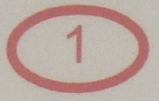 Сонгогчийн саналаа тэмдэглэх боломжит хувилбаруудыг санал тоолох төхөөрөмж хэрхэн тооцохыг авч үзье.                                                                  №Сонгогчийн саналаа тэмдэглэсэн байдалЗурган файлТөхөөрөмжийн тооцоолол1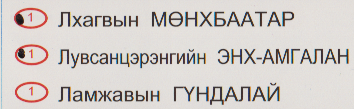  Хэрэв саналын хуудасны дүүргэн будалт хүчинтэй саналд тооцогдох боломжгүй тохиолдолд саналын хуудсыг төхөөрөмж буцаах ба дараах мэдээллийг дэлгэцэд үзүүлнэ. Санал тэмдэглэх үзэгний үзүүр нь өргөн тул нэг цэг хүрэх төдийд л тодорхой бус тэмдэглэгээ гэж үзэн, саналын хуудсыг буцаадаг. Энэ нь сонгогчид саналаа гүйцэд тэмдэглэх боломжийг олгоно.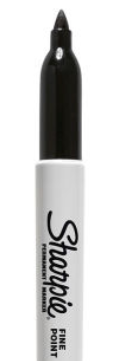 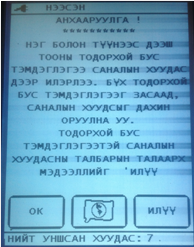 2Хүчинтэй санал:3Тоолохгүй/Дутуу бөглөсөн санал, хоосон талбар/4Тоолохгүй/Дутуу бөглөсөн санал, хоосон талбар/5Хүчинтэй санал:6Хүчинтэй санал:7Тоолохгүй/Дутуу бөглөсөн санал, хоосон талбар/8Тоолохгүй./Дутуу бөглөсөн санал, хоосон талбар/10Тоолохгүй/Дутуу бөглөсөн санал, хоосон талбар/11Хүчинтэй санал:12Хүчинтэй санал:13Хүчинтэй санал:14Хүчинтэй санал:15Хүчинтэй санал:16Тоолохгүй./Дутуу бөглөсөн санал, хоосон талбар/17Хүчинтэй санал:18Хүчинтэй санал:19Хүчинтэй санал:20Хүчинтэй санал:21Хүчинтэй санал:22Хүчинтэй санал: